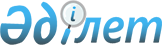 Об утверждении бюджета Салкынкольского сельского округа района имени Габита Мусрепова на 2020-2022 годыРешение маслихата района имени Габита Мусрепова Северо-Казахстанской области от 8 января 2020 года № 56-12. Зарегистрировано Департаментом юстиции Северо-Казахстанской области 10 января 2020 года № 5899.
      Сноска. Вводится в действие с 01.01.2020 в соответствии с пунктом 5 настоящего решения.
      В соответствии со статьями 9-1, 75 Бюджетного кодекса Республики Казахстан от 4 декабря 2008 года, статьей 6 Закона Республики Казахстан от 23 января 2001 года "О местном государственном управлении и самоуправлении в Республике Казахстан", маслихат района имени Габита Мусрепова Северо-Казахстанской области РЕШИЛ:
      1. Утвердить бюджет Салкынкольского сельского округа района имени Габита Мусрепова на 2020-2022 годы согласно приложениям 1, 2 и 3 соответственно к настоящему решению, в том числе на 2020 год в следующих объемах:
      1) доходы – 24 032 тысячи тенге:
      налоговые поступления – 650 тысяч тенге;
      неналоговые поступления – 0;
      поступления от продажи основного капитала – 0;
      поступления трансфертов – 23 382 тысячи тенге;
      2) затраты – 24 032 тысячи тенге;
      3) чистое бюджетное кредитование – 0:
      бюджетные кредиты – 0;
      погашение бюджетных кредитов – 0;
      4) сальдо по операциям с финансовыми активами – 0:
      приобретение финансовых активов – 0;
      поступления от продажи финансовых активов государства – 0;
      5) дефицит (профицит) бюджета – 0;
      6) финансирование дефицита (использование профицита) бюджета – 0:
      поступление займов – 0;
      погашение займов – 0;
      используемые остатки бюджетных средств – 0.
      Сноска. Пункт 1 в редакции решения маслихата района имени Габита Мусрепова Северо-Казахстанской области от 25.06.2020 № 63-10 (вводится в действие с 01.01.2020); в редакции решения маслихата района имени Габита Мусрепова Северо-Казахстанской области от 09.11.2020 № 68-12 (вводится в действие с 01.01.2020); в редакции решения маслихата района имени Габита Мусрепова Северо-Казахстанской области от 08.12.2020 № 70-4 (вводится в действие с 01.01.2020).


      2. Установить, что доходы бюджета сельского округа на 2020 год формируются в соответствии с Бюджетным кодексом Республики Казахстан от 4 декабря 2008 года за счет следующих налоговых поступлений:
      1) индивидуального подоходного налога по доходам, подлежащим обложению самостоятельно физическими лицами, у которых на территории села расположено заявленное при постановке на регистрационный учет в органе государственных доходов:
      место нахождения - для индивидуального предпринимателя, частного нотариуса, частного судебного исполнителя, адвоката, профессионального медиатора;
      место жительства - для остальных физических лиц;
      2) налога на имущество физических лиц по объектам обложения данным налогом, находящимся на территории сельского округа;
      3) земельного налога на земли населенных пунктов с физических и юридических лиц по земельным участкам, находящимся на территории села;
      4) налога на транспортные средства:
      с физических лиц, место жительства которых находится на территории села;
      с юридических лиц, место нахождения которых, указываемое в их учредительных документах, располагается на территории села.
      3. Объем бюджетной субвенции, передаваемой из районного бюджета в бюджет сельского округа, составляет 12 288 тысяч тенге.
      4. Обеспечить выплату заработной платы работникам бюджетной сферы в полном объеме.
      5. Настоящее решение вводится в действие с 1 января 2020 года. Бюджет на 2020 год Салкынкольского сельского округа района имени Габита Мусрепова 
      Сноска. Приложение 1 в редакции решения маслихата района имени Габита Мусрепова Северо-Казахстанской области от 25.06.2020 № 63-10 (вводится в действие с 01.01.2020); в редакции решения маслихата района имени Габита Мусрепова Северо-Казахстанской области от 09.11.2020 № 68-12 (вводится в действие с 01.01.2020); в редакции решения маслихата района имени Габита Мусрепова Северо-Казахстанской области от 08.12.2020 № 70-4 (вводится в действие с 01.01.2020). Бюджет на 2021 год Салкынкольского сельского округа района имени Габита Мусрепова Бюджет на 2022 год Салкынкольского сельского округа района имени Габита Мусрепова
					© 2012. РГП на ПХВ «Институт законодательства и правовой информации Республики Казахстан» Министерства юстиции Республики Казахстан
				
      Председатель сессии 
маслихата района 
имени Габита Мусрепова 
Северо-Казахстанской области 

Д.Сулейменов

      Секретарь маслихата района 
имени Габита Мусрепова 
Северо-Казахстанской области 

Е.Адильбеков
Приложение 1
к решению маслихата района
имени Габита Мусрепова
Северо-Казахстанской области
от 8 января 2020 года № 56-12
Категория
Класс
Подкласс
Наименование
Сумма (тысяч тенге)
1. Доходы
24 032
1
Налоговые поступления
650
01
Подоходный налог
0
2
Индивидуальный подоходный налог
0
04
Налоги на собственность
650
1
Налоги на имущество 
30
3
Земельный налог
70
4
Налог на транспортные средства
550
2
Неналоговые поступления
0
3
Поступления от продажи основного капитала
0
4
Поступления трансфертов
23 382 
02
Трансферты из вышестоящих органов государственного управления
23 382
3
Трансферты из районного (города областного значения) бюджета
23 382
Функцио-нальная группа
Админи-стратор бюд-жетных прог-рамм
Прог-рамма
Наименование
Сумма (тысяч тенге)
2. Затраты
 24 032
01
Государственные услуги общего характера
14 562
124
Аппарат акима города районного значения, села, поселка, сельского округа
14 562
001
Услуги по обеспечению деятельности акима города районного значения, села, поселка, сельского округа
14 342 
022
Капитальные расходы государственного органа
220
07
Жилищно-коммунальное хозяйство
4 470
124
Аппарат акима города районного значения, села, поселка, сельского округа
4 470
008
Освещение улиц в населенных пунктах
3 920
009
Обеспечение санитарии населенных пунктов
250
011
Благоустройство и озеленение населенных пунктов
300
13
Прочие
5 000
124
Аппарат акима города районного значения, села, поселка, сельского округа
5 000
040
Реализация мероприятий для решения вопросов обустройства населенных пунктов в реализацию мер по содействию экономическому развитию регионов в рамках Государственной программы развития регионов до 2025 года
5 000
3. Чистое бюджетное кредитование
0
Бюджетные кредиты
0
Погашение бюджетных кредитов
0
4. Сальдо по операциям с финансовыми активами
0
Приобретение финансовых активов
0
Поступления от продажи финансовых активов государства
0
5. Дефицит (профицит) бюджета
0
6. Финансирование дефицита (использование профицита) бюджета
0
Поступление займов
0
Погашение займов
0
Используемые остатки бюджетных средств
0Приложение 2 к решению
Категория
Класс
Подкласс
Наименование
Сумма (тысяч тенге)
1. Доходы
19 820
1
Налоговые поступления
801
01
Подоходный налог
62
2
Индивидуальный подоходный налог
62
04
Налоги на собственность
739
1
Налоги на имущество 
42
3
Земельный налог
73
4
Налог на транспортные средства 
624
2
Неналоговые поступления
0
3
Поступления от продажи основного капитала
0
4
Поступления трансфертов
19 019
02
Трансферты из вышестоящих органов государственного управления
19 019
3
Трансферты из районного (города областного значения) бюджета
19 019
Функцио-нальная группа
Админис-тратор бюджетных программ
Прог-рамма
Наименование
Сумма (тысяч тенге)
2. Затраты
19 820
01
Государственные услуги общего характера
14 620
124
Аппарат акима города районного значения, села, поселка, сельского округа
14 620
001
Услуги по обеспечению деятельности акима города районного значения, села, поселка, сельского округа
14 391
022
Капитальные расходы государственного органа
229
13
Прочие
5 200
124
Аппарат акима города районного значения, села, поселка, сельского округа
5 200
040
Реализация мероприятий для решения вопросов обустройства населенных пунктов в реализацию мер по содействию экономическому развитию регионов в рамках Государственной программы развития регионов до 2025 года
5 200
3. Чистое бюджетное кредитование
0
Бюджетные кредиты
0
Погашение бюджетных кредитов
0
4. Сальдо по операциям с финансовыми активами
0
Приобретение финансовых активов
0
Поступления от продажи финансовых активов государства
0
5. Дефицит (профицит) бюджета
0
6. Финансирование дефицита (использование профицита) бюджета
0
Поступление займов
0
Погашение займов
0
Используемые остатки бюджетных средств
0Приложение 3 к решению
Категория
Класс
Подкласс
Наименование
Сумма (тысяч тенге)
1. Доходы
20 613
1
Налоговые поступления
833
01
Подоходный налог
64
2
Индивидуальный подоходный налог
64
04
Налоги на собственность
769
1
Налоги на имущество 
44
3
Земельный налог
76
4
Налог на транспортные средства 
649
2
Неналоговые поступления
0
3
Поступления от продажи основного капитала
0
4
Поступления трансфертов
19 780
02
Трансферты из вышестоящих органов государственного управления
19 780
3
Трансферты из районного (города областного значения) бюджета
19 780
Функцио-нальная группа
Админис-тратор бюджетных программ
Прог-рамма
Наименование
Сумма (тысяч тенге)
2. Затраты
20 613
01
Государственные услуги общего характера
15 205
124
Аппарат акима города районного значения, села, поселка, сельского округа
15 205
001
Услуги по обеспечению деятельности акима города районного значения, села, поселка, сельского округа
14 967
022
Капитальные расходы государственного органа
238
13
Прочие
5 408
124
Аппарат акима города районного значения, села, поселка, сельского округа
5 408
040
Реализация мероприятий для решения вопросов обустройства населенных пунктов в реализацию мер по содействию экономическому развитию регионов в рамках Государственной программы развития регионов до 2025 года
5 408
3. Чистое бюджетное кредитование
0
Бюджетные кредиты
0
Погашение бюджетных кредитов
0
4. Сальдо по операциям с финансовыми активами
0
Приобретение финансовых активов
0
Поступления от продажи финансовых активов государства
0
5. Дефицит (профицит) бюджета
0
6. Финансирование дефицита (использование профицита) бюджета
0
Поступление займов
0
Погашение займов
0
Используемые остатки бюджетных средств
0